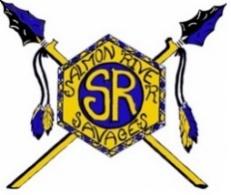 Salmon River Jr-Sr High SchoolHealth InformationStudent Name: _____________________________________________________Date of Birth:___________________________			Grade:______________Dear Parent/Guardian/Student:Please complete this health information form. This information may be shared with the student’s teacher(s) and administration to promote and protect the health of students but otherwise is completely confidential.☐   Medications taken at home 	☐   Medications taken at school – Please fill out “Authorization forMedication Administration” FormHas your child ever been diagnosed with:☐  ADD/ADHD	☐   Allergies	☐ Bee/insect	Specifically______________________________________________		Reaction:___________________________________    Treatment:__________________________	☐ Food		Specifically______________________________________________		Reaction:___________________________________    Treatment:__________________________	☐ Medication	Specifically______________________________________________		Reaction:___________________________________    Treatment:__________________________☐   Asthma	Symptoms: ______________________________     Treatment:__________________________☐   Behavioral or emotional concerns: _________________________________________________________☐   Cardio/Pulmonary concerns: ______________________________________________________________	☐   Depression☐   Diabetes	☐ Insulin Dependent	☐ Non –Insulin Dependent☐   Headaches/Migraines	Frequency:_______________________    Treatment:______________________☐   Hearing concerns		Describe: _________________________________________________________☐   Kidney or urinary concerns: ______________________________________________________________☐   Muscle/Joint/Bone concerns: ______________________________________________________________☐   Seizures	Type: ______________________________     Frequency: ___________________________    ☐   Vision:	☐   Contacts	☐   Glasses	☐   Vision Loss 	☐   Other _______________________Does your child have a LIFE THREATENING illness or condition that will require a health plan?    ☐ Yes     ☐ NoIf yes, please explain:__________________________________________________________________________________________________________________________________________________________________